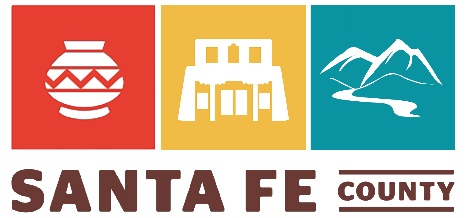 Tesuque Draft Plan Comment FormPlease complete this form, including the page of the draft you wish to comment on, and return to Lucy Foma at lfoma@santafecountynm.gov.PageSubjectComment